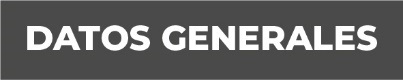 Nombre Silvia Muñoz JiménezGrado de Escolaridad Licenciatura en  DerechoCédula Profesional (Licenciatura) 6393563Teléfono de Oficina 784 84 27 149Correo Electrónicos jimenez@fiscaliaveracruz.gob.mxFormación Académica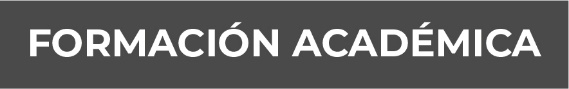 2002-2006Licenciatura en DerechoUniversidad del  Golfo  de México (Campus Coscomatepec)Coscomatepec, Ver.Trayectoria Profesional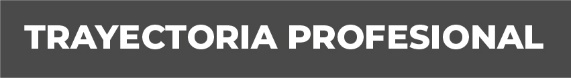 Septiembre 2011-Diciembre 2013Procuradora de la Defensa Del  Menor DifMunicipal Ixhuatlan Del Café, Ver.Enero 2014-Diciembre 2017Directora y Jurídico del Instituto Municipal de Las Mujeres CoscomatepecanasFebrero 2018-Agosto 2019Responsable de Atención del Programa Prospera  Conocimiento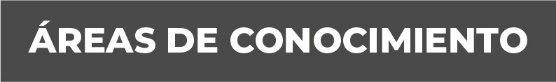 Derecho Penal, Derecho Civil y Derecho Familiar.Administración Publica, Desarrollo de Proyectos Federales, Derecho Penal, Derecho Familiar, Equidad de Género, Derechos Humanos, Normativa  para Prevenir la Discriminación.Atención A Beneficiarios, Entrega de Apoyos, Administración, Control y Manejo de Beneficiarios